患者様用　地域連携診療計画書　（大腿骨近位部骨折連携クリティカルパス）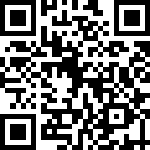      病院　整形外科上記の説明を受け理解しました。　　　　患者・家族氏名　　　　　　　　　　　　　　　　　　　続柄（ 　　　　　）患者氏名:　     　様　（患者ID:     　）説明日　　　     年     月     日　　主治医       患者氏名:　     　様　（患者ID:     　）説明日　　　     年     月     日　　主治医       患者氏名:　     　様　（患者ID:     　）説明日　　　     年     月     日　　主治医       患者氏名:　     　様　（患者ID:     　）説明日　　　     年     月     日　　主治医       患者氏名:　     　様　（患者ID:     　）説明日　　　     年     月     日　　主治医       病　　名　　右　左　　大腿骨骨折（頚部　転子部　転子下）手術日　　　　　     年     月     日　（骨接合　人工骨頭）病　　名　　右　左　　大腿骨骨折（頚部　転子部　転子下）手術日　　　　　     年     月     日　（骨接合　人工骨頭）病　　名　　右　左　　大腿骨骨折（頚部　転子部　転子下）手術日　　　　　     年     月     日　（骨接合　人工骨頭）病　　名　　右　左　　大腿骨骨折（頚部　転子部　転子下）手術日　　　　　     年     月     日　（骨接合　人工骨頭）手術実施病院手術実施病院手術実施病院手術実施病院手術実施病院転院先医療機関・老健施設転院先医療機関・老健施設退院後医療機関名：　　     病院医療機関名：　　     病院医療機関名：　　     病院医療機関名：　　     病院医療機関名：　　     病院医療機関・老健施設名：　     医療機関・老健施設名：　     周術期術後 1～2週転院・転所まで（　/　）転院・転所まで（　/　）転院・転所まで（　/　）入院・入所時(  /  )退院・退所まで(  /  )達　成目　標熱が出ず、心臓や肺の働きが安定している手術のキズの痛みが次第に軽くなりキズが化膿しない背中や腰に床ずれができない足の指がよく動く脱臼しない（人工骨頭の場合）熱が出ず、心臓や肺の働きが安定しているキズが化膿しない　転ばない脱臼しない（人工骨頭の場合）熱が出ず、心臓や肺の働きが安定しているキズが化膿しない　転ばない脱臼しない（人工骨頭の場合）熱が出ず、心臓や肺の働きが安定しているキズが化膿しない　転ばない脱臼しない（人工骨頭の場合）熱が出ず、心臓や肺の働きが安定しているキズが化膿しない　転ばない脱臼しない（人工骨頭の場合）転落や転倒をしない骨折前の状態へほぼ回復する（立ったり歩いたりする能力のことです）脱臼しない（人工骨頭の場合）転落や転倒をしない骨折前の状態へほぼ回復する（立ったり歩いたりする能力のことです）脱臼しない（人工骨頭の場合）痛みがほとんどない転落や転倒をしない治　療処　置必要に応じて、酸素投与、点滴、ガーゼ交換などを行います　　　弾性ストッキングを装着しますガーゼ交換や抜糸などを適宜行います弾性ストッキングを装着しますガーゼ交換や抜糸などを適宜行います弾性ストッキングを装着しますガーゼ交換や抜糸などを適宜行います弾性ストッキングを装着しますガーゼ交換や抜糸などを適宜行います弾性ストッキングを装着します必要に応じて、持病や併発症の治療や処置を行います必要に応じて、持病や併発症の治療や処置を行いますかかりつけの先生に相談しましょう検　査採血をしますレントゲンを毎週（必要に応じて）とります骨粗鬆症の検査をしますレントゲンを毎週（必要に応じて）とります骨粗鬆症の検査をしますレントゲンを毎週（必要に応じて）とります骨粗鬆症の検査をしますレントゲンを毎週（必要に応じて）とります骨粗鬆症の検査をしますレントゲンや採血を適宜実施しますレントゲンや採血を適宜実施しますかかりつけの先生のところで検査を受けましょう薬　剤手術後は抗生物質の点滴をします持病のお薬は継続します持病のお薬は継続します必要に応じて骨粗鬆症の薬を開始します持病のお薬は継続します必要に応じて骨粗鬆症の薬を開始します持病のお薬は継続します必要に応じて骨粗鬆症の薬を開始します持病のお薬は継続します必要に応じて骨粗鬆症の薬を開始します持病のお薬は継続します必要に応じて骨粗鬆症の薬を継続します持病のお薬は継続します必要に応じて骨粗鬆症の薬を継続しますお薬が必要な場合はかかりつけの先生に処方してもらいましょう生活動作ﾘﾊﾋﾞﾘベッドを徐々に起こしますベッドの端に腰かけます可能なら車椅子や平行棒を開始します主治医から許可が出たら、立ったり歩く練習を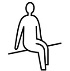 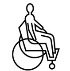 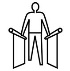 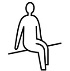 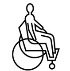 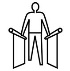 します主治医から許可が出たら、立ったり歩く練習をします主治医から許可が出たら、立ったり歩く練習をします主治医から許可が出たら、立ったり歩く練習をしますできるだけ、骨折前の状態に近づくように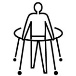 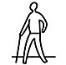 リハビリをします。できるだけ、骨折前の状態に近づくようにリハビリをします。転ばないよう気を付けましょう無理にならない範囲で運動を心がけましょう清　潔体を拭いたり、シャワー浴など適宜行って、体の清潔を保ちます。体を拭いたり、シャワー浴など適宜行って、体の清潔を保ちます。体を拭いたり、シャワー浴など適宜行って、体の清潔を保ちます。体を拭いたり、シャワー浴など適宜行って、体の清潔を保ちます。体を拭いたり、シャワー浴など適宜行って、体の清潔を保ちます。体を拭いたり、シャワー浴など適宜行って体の清潔を　　保ちます体を拭いたり、シャワー浴など適宜行って体の清潔を　　保ちます体を拭いたり、入浴するなどして体の清潔を保ちましょう排　泄はじめはベッド上で行い車椅子に乗れるようになればトイレに行きますはじめはベッド上で行い車椅子に乗れるようになればトイレに行きますはじめはベッド上で行い車椅子に乗れるようになればトイレに行きます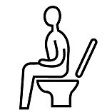 トイレに行けるようになれば、トイレに行きますトイレに行けるようになれば、トイレに行きます歩ける程度に応じて、ポータブルトイレなどの使用も考えましょう食　事体格や病状に応じた食事がでます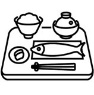 体格や病状に応じた食事がでます体格や病状に応じた食事がでますリハビリのためにも栄養をよくとりましょうリハビリのためにも栄養をよくとりましょうバランスの良い適度な量の食事を心がけましょう説明その他手術後や転院・転所のときに、適宜ご説明いたします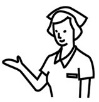 不明の点やお困りの点は遠慮なく主治医または看護師へおたずね下さい手術後や転院・転所のときに、適宜ご説明いたします不明の点やお困りの点は遠慮なく主治医または看護師へおたずね下さい手術後や転院・転所のときに、適宜ご説明いたします不明の点やお困りの点は遠慮なく主治医または看護師へおたずね下さい入院・入所中は適宜、説明をいたします疑問の点等は遠慮なくおたずね下さい入院・入所中は適宜、説明をいたします疑問の点等は遠慮なくおたずね下さいかかりつけ医等に適宜おたずね下さい